LA BEIRA PORTUGUESA INTERIOR30 noviembre - 05 diciembre.   La parte central de Portugal, al sur del Duero y al norte del Tajo, también es llamada Beira.Es una región histórica y cultural portuguesa, que comprende las regiones de Beira Litoral, Beira Alta y Beira Baixa. Para algunos geógrafos, estas dos últimas forman una unidad geográfica propia: la Beira Interior.Beira fue una de las seis divisiones - llamadas comarcas y, después, provincias - en que Portugal se dividía hasta el siglo XIX.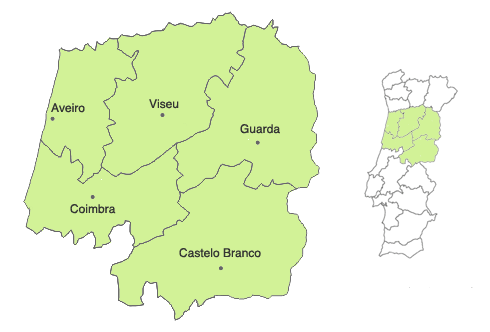 30/11.- PAMPLONA (Ciudad Rodrigo) GUARDA	      Almuerzo - AlojamientoA la hora prevista, salida de la estación de autobuses de Pamplona. El primer tramo será hasta Ciudad Rodrigo, donde haremos el almuerzo. Dispondremos de tiempo libre para visitar esta ciudad. Es una localidad salmantina ubicada muy cerca de la frontera portuguesa. Tras la visita, nos desplazaremos hacia nuestro hotel que se ubica en Guarda. Cena libre.01/12. – GUARDA	 Media Pensión (con almuerzo)Tras el desayuno visitaremos Guarda. Todo el centro histórico está protegido por murallas, puertas y torres medievales que han llegado casi intactas hasta nuestros días. Finalizaremos la visita pasando por el Museo de Guarda, por la Iglesia de la Misericordia, de interior barroco, y por la Iglesia de San Vicente, con importantes paneles de azulejos. 02/12.- GUARDA (Ruta de las Aldeas Históricas)       Media Pensión (con almuerzo)Durante esta jornada, realizaremos la ruta de las aldeas Históricas. Empezamos en el único lugar en el que no hay ningún castillo para visitar: Piódão. Esta aldea se extiende por una ladera escondida en los confines de la Serra do Açor y por eso no necesitó de fortificación.  En Linhares da Beira destaca el castillo erigido en un altiplano. Trancoso, se encuentra rodeado por murallas medievales. Seguiremos por Marialva, importante plaza militar en la Edad Media y Castelo Rodrigo que conserva las ruinas de otra fortaleza con marcas de historias de luchas y traiciones. Las murallas de Almeida forman una estrella de doce puntas que podemos recorrer de un extremo al otro. Sortelha está situada sobre un terreno de escarpados peñascos que rodean la aldea formando un anillo. Castelo Novo cuenta con bellos ejemplos de casas señoriales. Idanha-a-Velha guarda las ruinas de la antigua Egitania y la catedral visigoda. Justo al lado, Monsanto, última aldea de esta completa jornada, donde habremos disfrutado de un almuerzo en restaurante.03/12.- GUARDA (Viseu – Nelas) 	Media Pensión (con almuerzo)Por la mañana conoceremos la ciudad antigua de Viseu, es muy gris por la cantidad de piedra que se aposenta. Toda esta zona pertenece a la región vinícola demarcada del Dão, productora de buenos vinos tintos y blancos. Podremos visitar y catar uno de estos vinos en nuestro camino hacia Nelas, que es un punto estratégico con gran importancia dentro de las tierras de la fértil región de Dão-Lafões y famosa por su tradición vitivinícola. 04/12. GUARDA (Manteigas, Covilha - Castelobranco)     Media Pensión (con almuerzo)Nos adentraremos en el corazón de la Serra da Estrela, que es la cadena montañosa más alta de Portugal. En la zona encontramos como protagonistas las ovejas y sus pastores que son parte de la base económica de la zona, gracias  a su lana que provee la industria textil, y a su leche, con la que se elabora el queso más famoso de Portugal; es por ello que podremos visitar un caserío donde se produce el queso serra. Conoceremos Manteigas. Continuaremos nuestra ruta panorámica hasta alcanzar Covilha. Almuerzo en Restaurante. Por la tarde en Castelo Branco, descubriremos una ciudad con bonitos jardines y ascenderemos al Castillo, ahora en ruinas y con el Mirador de São Gens.05/12.- GUARDA (Castelo Mendo, Castillos fronterizos) PAMPLONA  Desayuno - AlmuerzoTras el desayuno, nos dirigiremos hacia Castelo Mendo, muy cercano a nuestra ubicación.  Es una aldea histórica rodeada de murallas reconstruidas en el siglo XII por orden de D. Sancho I, rey de Portugal. Finalizaremos nuestra visita del país vecino en Vilar Fornoso. Entraremos ya en territorio español, donde realizaremos el almuerzo en un restaurante de nuestra ruta. Llegada a PamplonaPrecio por persona en habitación doble: 690€(en base a grupo de 20 personas) Suplemento individual: 70€Este precio incluye:Autobús de Autocares Gastón desde Pamplona y para todo el itinerario Excursiones detalladas en el programaGuía Acompañante durante todo el recorrido (inicio y fin en Pamplona)Estancia en Media Pensión, desayuno y almuerzo incluido. Cena libre.Bebidas incluidas durante todas las comidasEstancia en Hotel *** céntrico.Entrada incluida al Museo de Guarda y la Catedral y Centro de Interpretación de Vilar FornosoSeguro de Asistencia en viaje con cobertura nacionalNo se incluye: Cenas. Propinas. Extras personales. Cualquier servicio no especificado en el apartado anterior.